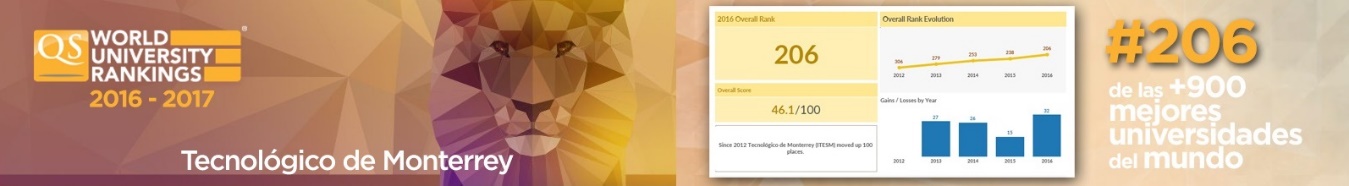 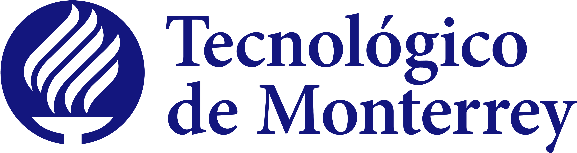 Compromisos y aclaracionesCompromisos:Enviar la siguiente documentación en físico o por medio electrónico:  Formulario original firmado a puño y letra.Fotocopia de la cédula de ciudadanía.Fotocopia del Diploma o Acta de Grado.Aclaraciones:El participante declara que los anteriores datos son verídicos.La asistencia al Diplomado es obligatoria.Condiciones y restricciones: El participante se compromete a participar activamente del programa y a cumplir todos los requisitos de formación, teniendo una actitud positiva y disponibilidad en el proceso virtual de aprendizaje.No se puede suministrar el usuario y contraseña a ninguna persona para que pueda acceder al campus sin estar matriculado. 	------------------------------------------------------------------------------------------------			FIRMA ESTUDIANTE			C.C. Formulario de Inscripción Formulario de Inscripción Formulario de Inscripción Formulario de Inscripción Fecha               D      M       AFecha               D      M       AFecha               D      M       AFecha               D      M       AFecha               D      M       APrograma:  Programa:  Información PersonalInformación PersonalInformación PersonalInformación PersonalInformación PersonalInformación PersonalInformación PersonalInformación PersonalInformación PersonalPrimer apellido:*Primer apellido:*Primer apellido:*Primer apellido:*Primer apellido:*Primer apellido:*Segundo apellido:*Segundo apellido:*Segundo apellido:*Nombre completo:*Nombre completo:*Nombre completo:*Nombre completo:*Nombre completo:*Nombre completo:*Nombre completo:*Nombre completo:*Nombre completo:*Fecha de nacimiento: *Fecha de nacimiento: *Fecha de nacimiento: *Fecha de nacimiento: *Fecha de nacimiento: *Edad:Edad:Edad:Teléfono:*No. de identificación: *Expedida en:* Expedida en:* Expedida en:* Expedida en:* Expedida en:* Expedida en:* Expedida en:* Estado civil:Dirección:*Dirección:*Dirección:*Dirección:*Dirección:*Ciudad:*Ciudad:*Ciudad:*País:*E-mail:*E-mail:*E-mail:*E-mail:*E-mail:*E-mail:*Celular:*Celular:*Celular:*Cuenta Skype:*Cuenta Skype:*Cuenta Skype:*Contacto Facebook:*Contacto Facebook:*Contacto Facebook:*Contacto Facebook:*Contacto Facebook:*Contacto Facebook:*Formación AcadémicaFormación AcadémicaFormación AcadémicaFormación AcadémicaFormación AcadémicaFormación AcadémicaFormación AcadémicaFormación AcadémicaFormación AcadémicaUniversidadUniversidadTítuloTítuloTítuloTítuloTítuloFecha de gradoFecha de gradoInformación Laboral Información Laboral Información Laboral Información Laboral Información Laboral Información Laboral Información Laboral Información Laboral Información Laboral Empresa: Empresa: Empresa: Empresa: Empresa: Empresa: Sector económico: Sector económico: Sector económico: Cargo: Cargo: Cargo: Cargo: Cargo: Cargo: E-mail:E-mail:E-mail:Dirección empresa:Dirección empresa:Dirección empresa:Dirección empresa:Dirección empresa:Dirección empresa:Dirección empresa:Dirección empresa:Teléfono: